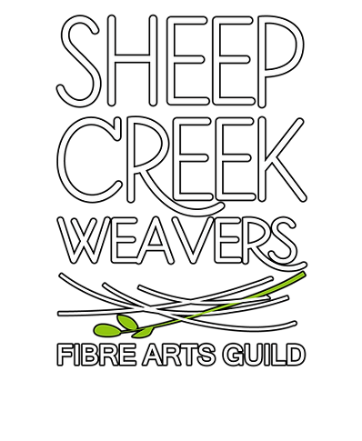 CRAFT, FIBRE & ARTSUPPLIES STASH SALESATURDAY, May 4, 20249 A.M. TO 2 P.MMILLARVILLE RACETRACK HALLIn conjunction with the Millarville Farmers’ Market Spring MarketVendors will have tables set up inside the hall to sell any unwanted craft, art or fibre related stash including material, wool roving, commercial & homespun knitting yarn, quilting cotton, card making supplies, art supplies, jewelry making supplies as well as equipment and tools related to making these creations such as sewing machines or sergers, shuttles, looms, carders, quilt rulers, art canvases, scrapbooking paper, wood carving knives, paints, pencils and inks, ETC.!PLEASE NOTE THIS IS NOT A VENUE FOR SELLING FINISHED ITEMS.Contact Jeannie Whyte for more information 1janita@telus.net